BANTA 2015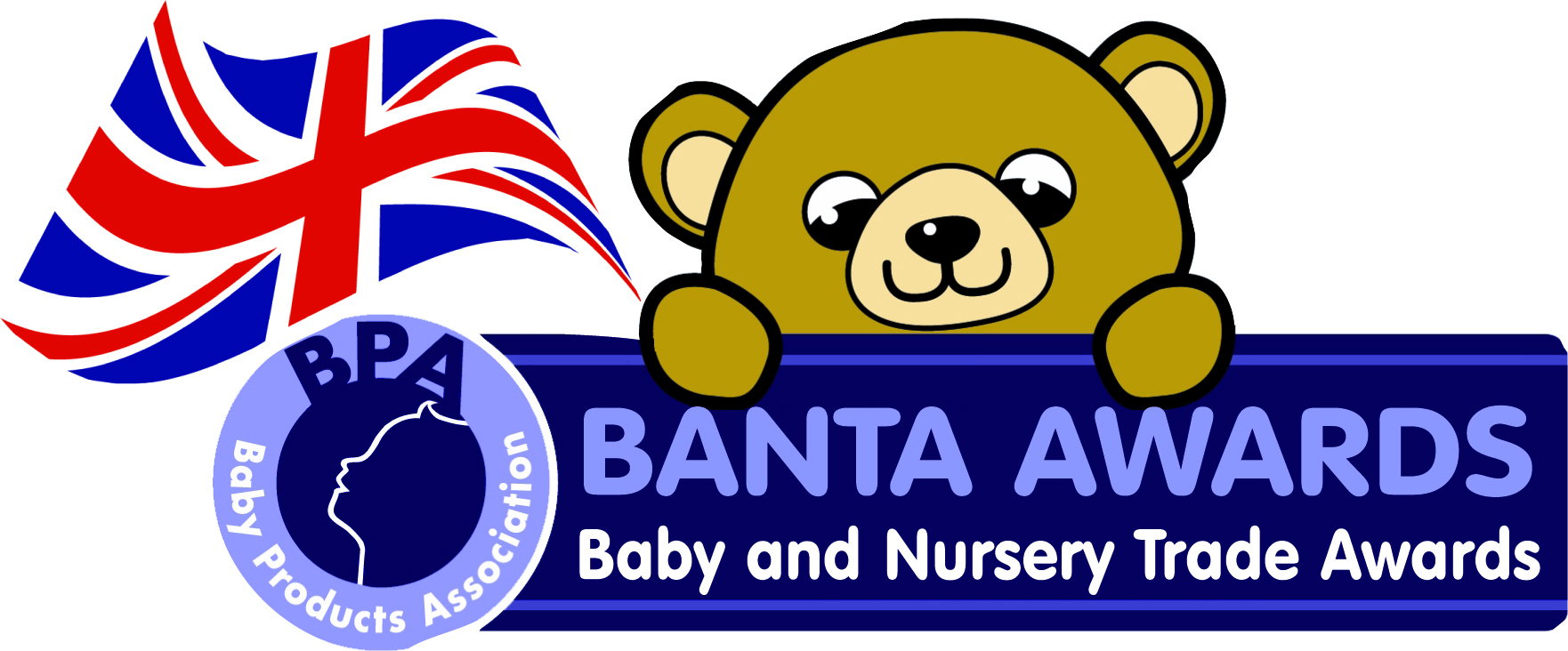 BPA Baby and Nursery Trade AwardsEntry FormBANTA 2015 BPA Baby and Nursery Trade AwardsEntry Form - page 2THE JUDGES’ DECISION IS FINAL. NO CORRESPONDENCE WILL BE ENTERED INTO AFTER THE BANTA ENTRY CLOSING DATE.Please send completed application forms to:Julie James, Baby Products Association, Grove House, 33 Ashgrove, Steeple Claydon, Bucks MK18 2LWEmail: julie@b-p-a.orgOrganisation/Company Name:Stand Number:Product Name:Product Description (30 words):Category (please tick):   Child Restraints             Wheeled Goods               Toys                   Sleep Accessories  Travel Accessories           In Home                               Safety                   Feeding, Cleaning & Changing   Best New Product             Why do you consider your product to be a winner? Please take into account: USP, value, quality, appeal to the consumer, special safety features (80 words):Proposed Recommended Retail Price:Company Contact Details (Name, Address, Telephone Number and Email):Image Submitted:                                                                        Payment Submitted:    Yes                                No                                             Yes                                NoSigned:                                                                                                                 Date:PLEASE ENSURE YOU READ THE RULES ON PAGE 2 BEFORE SUBMITTING YOUR ENTRYRules:Only one Product Category can be entered per item.Entries must be received by 28th February 2015. Late entries will not be accepted.There is a charge of £80.00 + VAT per entry. Payment must be made within 7 days of submission of our invoice. If payment if not received, your entry will not be accepted.Products will be judged prior to the show and you will be notified in advance if your product has been shortlisted.The product must be available for final judging at Harrogate Nursery Fair 2015.If your product is shortlisted, please ensure that it is adequately labeled and delivered to the Organiser’s Office at the front of Hall A by 6pm on the final day of build up. Products will be secured overnight and delivered back to your stand when the judging is complete. You must notify the BPA in advance if this is not going to be possible and alternative arrangements will be made.Exhibitors can enter more than one product.Only exhibitors at Harrogate Nursery Fair 2015 can enter.Winners will be announced at the Party Night on 29th March 2015.The judges’ decision will be final.Notes of Guidance:Product CategoriesThe following information is to assist you with choosing the correct category for your product but is for example only and is not exhaustive.Only one category per entry can be entered.Child Restraints – All groups of car seats.Wheeled Goods – All child wheeled conveyances including travel systems.Toys – Pre-school toys, pram toys, bath toys, swimming aids and products associated with playtime activities.Sleep Accessories – Sleep sacs, cot bumpers, bedding, mattresses, mobiles and nightlights.Travel Accessories – Travel cots, infant carriers/slings, parasols and canopies, rain covers and sleepshades, car seat accessories and pushchair accessories.In Home – High chairs, cots, Moses baskets, changing units, baby bouncers and nursery furniture.Safety - Bath thermometers, monitors, stair gates, bed rails, cooker guards, tap guards, harnesses and reins.Feeding, Cleaning and Changing – Nappies, changing mats, changing bags, baby baths, bubble bath and creams and mealtime accessories such as bottles, bowls, cutlery and soothers.Best New Product – any new product which has launched to market after Harrogate Nursery Fair 2014 and has not been seen at the show before.Images – should be emailed or sent on disc with this application form. Images are required to be at least 10cm high and 300 dpi resolution. All entries require an image – those without will be disqualified.Prototypes – at the time of final judging, all entries should be available for sale. Prototypes will not be acceptable for final judging.